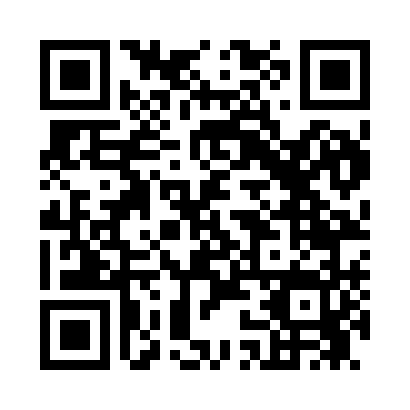 Prayer times for West Lee, New York, USAMon 1 Jul 2024 - Wed 31 Jul 2024High Latitude Method: Angle Based RulePrayer Calculation Method: Islamic Society of North AmericaAsar Calculation Method: ShafiPrayer times provided by https://www.salahtimes.comDateDayFajrSunriseDhuhrAsrMaghribIsha1Mon3:385:261:065:128:4610:342Tue3:395:271:065:128:4610:333Wed3:405:271:075:128:4610:334Thu3:415:281:075:128:4510:325Fri3:425:291:075:128:4510:326Sat3:435:291:075:128:4510:317Sun3:445:301:075:128:4410:308Mon3:455:311:075:128:4410:299Tue3:465:311:085:128:4310:2910Wed3:475:321:085:128:4310:2811Thu3:485:331:085:128:4210:2712Fri3:505:341:085:128:4210:2613Sat3:515:351:085:128:4110:2514Sun3:525:351:085:128:4110:2415Mon3:535:361:085:118:4010:2316Tue3:555:371:085:118:3910:2117Wed3:565:381:085:118:3810:2018Thu3:575:391:095:118:3810:1919Fri3:595:401:095:118:3710:1820Sat4:005:411:095:118:3610:1621Sun4:025:421:095:108:3510:1522Mon4:035:431:095:108:3410:1423Tue4:055:441:095:108:3310:1224Wed4:065:451:095:108:3210:1125Thu4:075:461:095:098:3110:0926Fri4:095:471:095:098:3010:0827Sat4:105:481:095:098:2910:0628Sun4:125:491:095:088:2810:0529Mon4:145:501:095:088:2710:0330Tue4:155:511:095:088:2610:0131Wed4:175:521:095:078:2510:00